УТИЛИЗАЦИЯ ПИЩЕВЫХ ОТХОДОВ В ГРУППЕ:Пищевые отходы собираются в промаркированные вёдра или специальную тару с крышками, очистка которых производится по мере заполнения их не более чем на 2/3 объема.Ежедневно в конце дня вёдра или специальная тара независимо от наполнения очищается с помощью шлангов над канализационными трапами, промывается 2% растворомкальцинированной соды, а затем ополаскивается горячей водой и просушивается.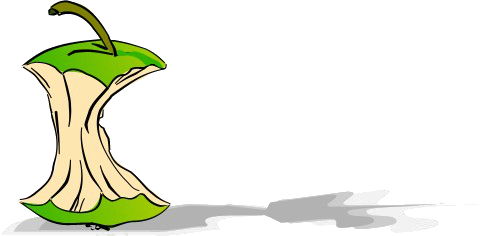 